Doctor of Ministry DissertationApplied Research Project Topic Approval FormSingapore Bible College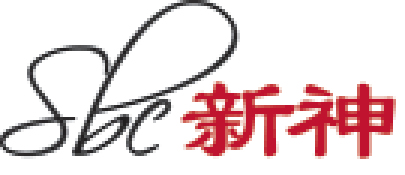 This preliminary form precedes the official dissertation proposal.  Please type it single-spaced and send it to Dr. Sng Bee Bee (beesng@gmail.com) and griffith@sbc.edu.sg.   Keep working on consecutive editions until approval. After Dr. Rick’s approval, you may proceed with the dissertation proposal. The Research & Writing class initial proposal need not include a proposed supervisor, but the supervisor credentials must be included on the later proposal using the form entitled “DMin Professor, Supervisor, & Reader Information.”  The proposal cannot be officially approved until modules are completed.  Once approved, the DMin Office will inform the student and supervisor.Name of Student: TYPE OVER THIS TEXTProposed Supervisor (if decided already—not Dr. Rick!): TYPE OVER THIS TEXTSabbatical Dates for Dissertation Approved by Your Ministry Leadership: TYPE OVER THIS TEXTAnticipated Graduation Date: TYPE OVER THIS TEXTApplied Research Project Title: TYPE OVER THIS TEXTUnderline the Dissertation Model to Be Used (see the 8-page “Applied Research Project DTS Explanation” pdf and make this consistent with question 6d below)—select only one of these below:• Descriptive Survey of a Ministry Situation		• Program Development and Evaluation• Program Evaluation and Response		• Case Study of Ongoing MinistryPlease answer each of these questions in 100 words or less:1. 	Write a summary description of your applied research project, including its rationale (why you want to do this project).TYPE OVER THIS TEXT2.	Briefly state the significance of this topic for your personal ministry context (church, mission field, etc.) and its significance for others in similar ministries.TYPE OVER THIS TEXT3.	Briefly state the relationship of the topic to your DMin goals and post-graduation goals.TYPE OVER THIS TEXT4.	List five major books and five major journal articles and/or other sources with which you can begin.  Follow the correct bibliography (not footnote) form for books and articles in the SBC Writing Standards, including putting them in alphabetical order.Books:TYPE OVER THIS TEXTArticles:TYPE OVER THIS TEXT5.	Describe the compatibility of this topic with your capabilities, the availability of information, your limits of time and limits of money. Is this project “doable?”TYPE OVER THIS TEXT6.	Provide a one sentence answer for each of the following items:a.	Problem to be addressed: TYPE OVER THIS TEXT WITH ONE SENTENCE TO SHOW THE NEED FOR THIS STUDY OR WHAT PROBLEM INFLUENCED THE NEED TO UNDERTAKE THIS STUDYb.	Research question: TYPE OVER THIS TEXT WITH ONE QUESTION TO SHOW THE MAIN QUESTION TO BE ANSWERED TO GUIDE THE RESEARCH AND STRUCTURE OF THE STUDYc.	Hypothesis: TYPE OVER THIS TEXT WITH ONE DECLARATIVE SENTENCE TO GIVE YOUR BEST GUESS AT THIS POINT ON THE OUTCOME OR CORRELATION OF ISSUESd.	Research method (program, how many surveys and who surveyed, number of case studies, etc.) should be specific (e.g., “Interviews of ten pastors and written surveys of 50 members will give both qualitative and quantitative data”): TYPE OVER THIS TEXT WITH ONE SENTENCE TO SHOW HOW THE DISSERTATION MODEL UNDERLINED ON PAGE 1 WILL BE CARRIED OUT 